Российская   Федерация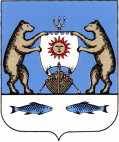 Новгородская область Новгородский муниципальный районАдминистрация Ермолинского сельского поселенияРАСПОРЯЖЕНИЕот 13.01.2022 № 8-ргд. ЕрмолиноОб утверждении графика мероприятий  	      В соответствии с  федеральным законом от 6 октября 2003 г. N 131-ФЗ "Об общих принципах организации местного самоуправления в Российской Федерации", Уставом Ермолинского сельского поселения 	1. Утвердить График (прогноз) реализации мероприятий по проектированию, капитальному ремонту, реконструкции,  строительству дорог Ермолинского сельского поселения.          2. Распоряжение администрации Ермолинского сельского поселения от 08.02. 2021 № 23-рг «Об утверждении графика мероприятий» признать утратившим силу.         3. Опубликовать настоящее распоряжение в газете «Ермолинский вестник» и разместить на официальном сайте в сети «Интернет» по адресу: www.ermolinoadm.ru. Главасельского поселения                                                               А.А. КозловПриложениек распоряжению администрацииЕрмолинского сельского поселения от 13.01.2022 № 8-ргГрафик (прогноз)реализации мероприятий по проектированию, капитальному ремонту, реконструкции,  строительству дорог Ермолинского сельского поселения* - при условии предоставления субсидии из областного бюджета1Проектные работы20222023202420251.1Проектные работы по строительству транспортной инфраструктуры в кварталах ИЖ застройки в д. Сырковоместный бюджет1.2Проектные работы по строительству транспортной инфраструктуры в кварталах  ИЖ застройки в д. Вашково местный бюджет1.3Проектные работы по строительству транспортной инфраструктуры в кварталах ИЖ застройки в д. Ермолиноместный бюджет2.Капитальный  ремонт, реконструкция,  строительство дорог*2.1Капитальный ремонт дороги ул. Деловая в д. Н. Мельницаобл. бюджет / местный бюджет2.2Строительство транспортной инфраструктуры в кварталах ИЖ застройки в д. Сырковообл. бюджет / местный бюджет2.3Строительство объектов транспортной инфраструктуры в кварталах ИЖ застройки в д. Вашково обл. бюджет / местный бюджет2.4Строительство объектов транспортной инфраструктуры в кварталах ИЖ застройки в д. Ермолинообл. бюджет / местный бюджет